REGULAMIN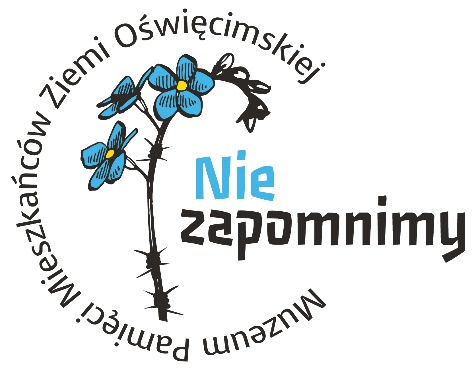 KONKURSU LITERACKO-PLASTYCZNEGOpt. Tajemnicza kurierka „Wanda”.
Postanowienia ogólne
§ 1
1. Podmiotem prowadzącym i realizującym konkurs jest Muzeum Pamięci Mieszkańców Ziemi       Oświęcimskiej w Oświęcimiu, zwany dalej „Organizatorem”.
§ 2
1. Głównym zadaniem konkursu pt.: „Tajemnicza kurierka „Wanda””, jest stworzenie komiksu i zapoznanie uczniów z historią lokalną bohaterów z czasów II wojny światowej.
Celem konkursu jest:rozwijanie zdolności plastycznych i literackich uczniów szkół podstawowych                             i ponadpodstawowych;rozwijanie zainteresowania i popularyzacji historii „małej ojczyzny” wśród młodzieży;rozwijanie twórczego myślenia;kształtowanie patriotyzmu i postawy szacunku wobec lokalnych bohaterów;inspirowanie do twórczych poszukiwań w dziedzinie plastyki i literatury.                                                                   § 3
1. Warunkiem uczestnictwa w konkursie jest akceptacja regulaminu. Akceptacji dokonuje rodzic albo opiekun prawny nieletniego uczestnika lub pełnoletni uczestnik konkursu.
2. Uczestnicy konkursu nadsyłają prace do dnia 6.05.2024 r. wraz z podpisanym przez
rodzica/opiekuna prawnego lub pełnoletniego uczestnika Formularzem Zgłoszenia, zwanym dalej „Formularzem” stanowiącym załącznik nr 1 do regulaminu. Brak podpisanego formularza skutkuje nieprzyjęciem zgłoszenia nadesłanej pracy. Decyduje data wpływu pracy wraz z formularzem do siedziby Organizatora.
3. Prace z wypełnionym formularzem należy nadsyłać na adres Organizatora:Muzeum Pamięci Mieszkańców Ziemi Oświęcimskiej, ul. Maksymiliana Kolbego 2A, 32-600 Oświęcim, z dopiskiem KONKURS.
4. Ogłoszenie wyników konkursu nastąpi w dniu 17.05.2024 r. poprzez stronę internetową Organizatora (https://edukacja.muzeumpamieci.pl/konkursy).5. Wręczenie nagród nastąpi w dniu 18.05.2024 r. o godz. 18:00 podczas Nocy Muzeów w siedzibie Organizatora. O wręczeniu nagród zwycięzcy zostaną poinformowani przez Organizatora drogą elektroniczną lub telefonicznie. Postanowienia Szczegółowe§ 4
1. Konkurs adresowany jest do uczniów szkół podstawowych klas VI–VIII oraz szkół
ponadpodstawowych uczęszczających do placówek edukacyjnych na terenie województwa małopolskiego zwanych dalej „Uczestnikami”.
2. Nadsyłane prace muszą dotyczyć wybranego fragmentu historii Władysławy Krystyny Rzepeckiej z d. Harat, podporucznik Armii Krajowej ps. „Wanda”. Bibliografia dotycząca historii bohaterki zadania konkursowego stanowi załącznik nr 2 do niniejszego Regulaminu.Zasady udziału w konkursie§ 5
1. Autorem pracy konkursowej może być tylko jedna osoba. Prace grupowe nie podlegają ocenie.2. Każdy Uczestnik przesyła 1 pracę w formacie A3 (maksymalnie dwie strony A3).
3. Praca powinna składać się z wybranego fragmentu historii opowiedzianego w formie komiksu. (Komiks rozumiany jako sekwencyjna historia obrazkowa, często z dodanym tekstem.)4. Technika i kolorystyka prac jest dowolna (rysunek, kolaż, techniki mieszane i cyfrowe).
5. W konkursie będą oceniane tylko i wyłącznie prace płaskie (bez wypukłych elementów).
6. Komiks musi być wykonany w języku polskim z zachowaniem poprawności gramatycznej i ortograficznej. Nie dopuszcza się użycia gwary młodzieżowej.7. Do Konkursu można zgłaszać wyłącznie prace dotychczas niepublikowane i niezgłoszone do innych konkursów.
8. Dostarczanie prac konkursowych:osobiście do siedziby Organizatora;poprzez usługi pocztowe/kurierskie na adres Organizatora (praca konkursowa w formacie A3 – na odwrocie należy nakleić uzupełniony formularz zgłoszeniowy);mailowo na adres: edukacja@muzeumpamieci.pl (format plików: tiff lub jpg, A3 – 300 dpi, wraz z formularzem zgłoszeniowym).
Ocena prac konkursowych, nagrody
§ 6
1. Oceny prac dokonuje jury wyłonione przez Organizatora.
2. Ocenie podlega zawartość merytoryczna pracy, zgodność z tematem, własna interpretacja,
pomysłowość, dialogi (odpowiednio dopasowane do historii obrazkowej), ciekawy projekt graficzny, estetyka pracy i wykonanie.
3. Decyzje jury są ostateczne.4. Z tytułu udziału w konkursie i wykonania pracy konkursowej będą przyznane dyplomy dla każdego uczestnika. Nagrodą główną będzie wydruk zwycięskiej pracy w limitowanym nakładzie. Zwycięska praca będzie służyć również jako pomocniczy materiał edukacyjny w zajęciach przeprowadzanych przez Dział Edukacji Organizatora. Ponadto przewiduje się nagrody rzeczowe dla pierwszych trzech miejsc.5. Organizator zastrzega sobie prawo zmiany formy nagrody głównej, a także prawo przyznania wyróżnień.Licencja i prawa autorskie
§ 7
1. Z chwilą przesłania materiałów wytworzonych w ramach konkursu, Organizator uzyskuje
nieodpłatną, wyłączną, nieograniczoną terytorialnie oraz w czasie licencję na wykorzystanie prac na następujących polach eksploatacji:w zakresie utrwalania i zwielokrotniania - wprowadzanie do pamięci komputera                i zwielokrotnianie wszelkimi znanymi technikami, w tym drukarską, cyfrową                         i elektroniczną na jakimkolwiek nośniku;w zakresie obrotu egzemplarzami - wprowadzanie do obrotu egzemplarzy wytworzonych zgodnie z pkt 1;publiczne udostępnianie wersji elektronicznej prac konkursowych w taki sposób, aby każdy mógł mieć do nich dostęp w miejscu i czasie przez siebie wybranym;publiczna prezentacja prac konkursowych, np. w formie wystawy multimedialnej;wykorzystanie prac konkursowych - w całości lub/i fragmencie - do celów naukowych i edukacyjnych w ramach realizacji misji edukacyjnej Organizatora zgodnie z §6 ust.4;2. Zgodę na udzielenie licencji, o której mowa w ust. 1, wyraża pełnoletni Uczestnik konkursu
lub rodzic/opiekun prawny niepełnoletniego Uczestnika konkursu poprzez akceptację treści
regulaminu.
3. Uczestnicy lub rodzice/opiekunowie Uczestników niepełnoletnich konkursu oświadczają,
akceptując regulamin, że posiadają pełnię praw autorskich do przesłanych prac.4. Z chwilą przekazania nagrody Organizator nabywa od laureatów autorskie prawa majątkowe do nagrodzonych prac konkursowych na polach eksploatacji, o których mowa w §7 ust.1.Postanowienia końcowe§ 81. Podczas wręczania nagród prowadzona będzie dokumentacja fotograficzna, na której może być utrwalony wizerunek uczestnika. Fotografie te mogą zostać opublikowane na stronie internetowej Organizatora www.muzeumpamieci.pl oraz www.facebook.com/muzeum.pamieci.oswiecim 2. Osoba, która chce przystąpić do konkursu, wyraża zgodę na publikację jego wizerunku w ww. mediach.
3. Autorzy wyrażają zgodę na publikację fotografii prac podpisanych imieniem i nazwiskiem autora oraz upublicznianie fotografii prac w mediach społecznościowych, w środkach masowego przekazu. 
4. Przystępujący do udziału w konkursie wyrażają także zgodę na przetwarzanie przez Organizatora danych osobowych uczestnika w celu przeprowadzenia konkursu oraz jego udokumentowania.
5. Organizator zastrzega sobie prawo do zmiany Regulaminu, jeżeli realizacja jego postanowień stanie się niemożliwa lub w znacznym stopniu utrudniona z uwagi na działania siły wyższej, a także z uwagi na zmiany obowiązującego prawa, wydanie decyzji administracyjnej lub prawomocnego orzeczenia sądowego lub innej przyczyny mającej wpływ na jego postanowienia.
6. Wprowadzane zmiany będą każdorazowo podawane do publicznej wiadomości w sposób powszechnie przyjęty dla Organizatora.
7. Zgłoszenie udziału w konkursie jest równoznaczne z zapoznaniem się i akceptacją niniejszego Regulaminu.
Ochrona danych osobowych§ 81. Zgłoszenie do udziału w konkursie oznacza zgodę na przetwarzanie przez organizatora danych osobowych podanych w karcie zgłoszenia w celach niezbędnych do prawidłowego przeprowadzenia organizowanego konkursu (zgodnie z art. 6 ust. 1 pkt. a) RODO).2. Organizator zastrzega sobie prawo do wykorzystania danych zawartych w karcie zgłoszenia do konkursu.3. Klauzula informacyjna dla uczestników konkursu znajduje się w załączniku nr 3 do Regulaminu.Załącznik nr 1 do regulaminu konkursu plastyczno-literackiego pt. Tajemnicza kurierka „Wanda”.KARTA ZGŁOSZENIA  IMIĘ I NAZWISKO UCZESTNIKA:

………………………………………………………………………………………………………………………………………………………………………….…

ADRES ZAMIESZKANIA, TELEFON, E-MAIL:
…………………………………………………………………………………………………………………………………………………………………………….

WIEK UCZESTNIKA: ………………………………………….


NAZWA PLACÓWKI/SZKOŁY, KLASA:

………………………………………………………………………………………………………………………………………………………………………...….

IMIĘ,  NAZWISKO I NR TEL. RODZICA/OPIEKUNA PRAWNEGO* (w przypadku niepełnoletnich uczestników)

………………………………………………………………………………………………………………………………………………………………………...….

IMIĘ, NAZWISKO I NR TEL. NAUCZYCIELA ZGŁASZAJĄCEGO DO KONKURSU (w przypadku zgłoszeń przez placówkę)

……………………………………………………………………………………………………………………………………………………….…………………..
	Zapoznałem się i akceptuję regulamin konkursu plastyczno-literackiego "Tajemnicza kurierka                       Wanda.” 	Wyrażam zgodę na udział  mojego dziecka ...............................................................................                                                                                                (imię, nazwisko uczestnika konkursu)               w konkursie organizowanym przez Muzeum Pamięci Mieszkańców Ziemi Oświęcimskiej (wypełnić                               w  przypadku uczestników niepełnoletnich)

    Wyrażam zgodę  na wykorzystanie przesłanej pracy w działalności statutowej muzeum.	Oświadczam, że jestem/moje dziecko jest* autorem/autorką zgłoszonej do konkursu pracy.                                                                                         ....................................................................                                                                                   data, podpis uczestnika/rodzica/prawnego opiekuna  prawnego*
*niepotrzebne skreślić Załącznik nr 2 do regulaminu konkursu plastyczno-literackiego pt. Tajemnicza kurierka „Wanda”.BIBLIOGRAFIAMateriały z wspomnieniami Władysławy Rzepeckiej z d. Harat dostępne w zasobach Kujawsko-Pomorskiej Biblioteki Cyfrowej             https://kpbc.umk.pl/Content/182544/PDF/Harat_Wladyslawa_3896_WSK.pdfStanisław Zasada, Kurierka, historia kobiety, która mogła zatrzymać holocaust, Wydawnictwo Agora, 2021Artykuł na portalu ziemi chrzanowskiej pt. „Dzięki bohaterskiej kurierce z Libiąża świat dowiedział się o Auschwitz. Powstaje o niej film”.https://przelom.pl/34489-dzieki-bohaterskiej-kurierce-z-libiaza-swiat-dowiedzial-sie-o-auschwitz-powstaje-o-niej-film-wideo.html„Kurierka”, film w reżyserii Marka LuzaraProjekcja filmu możliwa tylko w Muzeum Pamięci Mieszkańców Ziemi Oświęcimskiej po uprzednim ustaleniu terminu.Załącznik nr 3 do regulaminu konkursu plastyczno-literackiego pt. Tajemnicza kurierka „Wanda”.KLAUZULA  INFORMACYJNAZgodnie z art. 13 ust. 1 i ust. 2 rozporządzenia Parlamentu Europejskiego i Rady (UE) 2016/679 z 27 kwietnia 2016 r. w sprawie ochrony osób fizycznych w związku z przetwarzaniem danych osobowych i w sprawie swobodnego przepływu takich danych oraz uchylenia dyrektywy 95/46/WE (Dz. Urz. UE. L. 2016.119.1), dalej RODO, informujemy, że:Administratorem danych osobowych uczestników konkursu jest Dyrektor Muzeum Pamięci Mieszkańców Ziemi Oświęcimskiej z siedzibą w Oświęcimiu 32-600, 
ul. M. Kolbego 2a.Administrator powołał Inspektora Ochrony Danych, z którym można się skontaktować poprzez:e-mail: iod@muzeumpamieci.pl listownie na adres: Muzeum Pamięci Mieszkańców Ziemi Oświęcimskiej ul. M. Kolbego 2a, 32-600 OświęcimDane osobowe uczestników konkursu będą przetwarzane wyłącznie w celu realizacji konkursu pt. Tajemnicza kurierka „Wanda”. i jego promocji. Podstawą przetwarzania danych osobowych uczestników konkursu jest art.6 ust.1 pkt. a) RODO.Podanie danych jest dobrowolne, aczkolwiek odmowa ich podania jest równoznaczna z brakiem możliwości uczestnictwa w konkursie.Każdy uczestnik oraz opiekun uczestnika konkursu ma prawo dostępu do treści swoich danych, ich poprawiania oraz do ich usunięcia lub ograniczenia przetwarzania danych osobowych, wniesienia sprzeciwu wobec takiego przetwarzania, wniesienia skarg do organu nadzorczego (tj.: Prezesa Urzędu Ochrony Danych Osobowych, ul. Stawki 2, 
00 – 193 Warszawa.), cofnięcia zgody na przetwarzanie danych osobowych, bez wpływu na zgodność z prawem przetwarzania, którego dokonano na podstawie zgody przed jej cofnięciem. Dane osobowe uczestników konkursu pt. Tajemnicza kurierka „Wanda” nie podlegają zautomatyzowanemu podejmowaniu decyzji, w tym profilowaniu.Dane osobowe uczestników konkursu będą przechowywane w czasie niezbędnym do realizacji i kontroli konkursu  do 5 lat od zamknięcia konkursu.Szczegółowa klauzula informacyjna dot. przetwarzania danych osobowych do wglądu 
w Muzeum Pamięci Mieszkańców Ziemi Oświęcimskiej, ul. Kolbego 2a, 32-600 Oświęcim.Wyrażam zgodę na przetwarzanie powyższych danych osobowych zgodnie z ustawą z dnia 10 maja 2018r. 
o ochronie danych osobowych (Dz.U.2018.poz.1000) i Dyrektywą dotyczącą RODO. Dane osobowe Uczestnika konkursu przetwarzane będą w ramach realizacji celów statutowych MPMZO i nie będą udostępniane innym odbiorcom.